В периода 22.09.2020г. - 22.09.2020г. всички планирани дейности с БЛС в хоризонталните граници на Зона „ВЕЛИКО ТЪРНОВО“  се забраняват в периода от 15:00 до 22:00 часа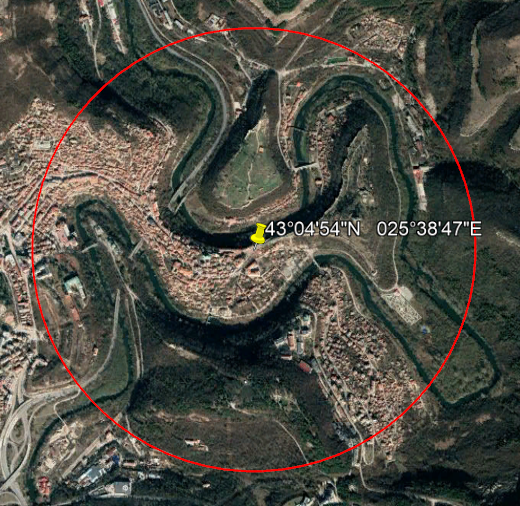 Зона "Велико Търново"
Център на зоната, координати по WGS 84:  43°04'54"N   025°38'47"EРадиус:   1000 m. Височина: до 1000 m над терена, с включен буфер за безопасностДата/Час: от 15:00 до 22:00 часа (местно време) на 22.09.2020 г.